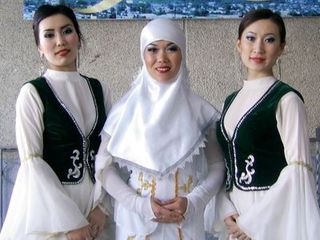 Казахские народные сказкиПродавец разумаВ прежние времена был один царь. Каждый день он садился у окна и наблюдал, что делает его народ. И вот как-то он заметил, что народ собрался в одну кучу, а потом разошелся. Царь спросил своего визиря:— Почему вон на том месте собирался народ? Визирь ответил: — Туда каждый день приходит один человек и продает разум, а собравшиеся покупают у него этот разум.Царь был озадачен. «Если Бог не дал разума,— подумал он,— то, как же его купишь?» И вот он пришел к продавцу разума и сказал:— Есть ли у тебя подходящий для меня разум?— Кто вы такой будете? — спросил продавец.— Я царь! — ответил повелитель. Тогда продавец сказал:— Если вы царь, то у меня есть подходящее для вас нравоучительное слово, но вы прежде должны дать мне тысячу диллей.Царь дал ему тысячу диллей. Тогда продавец сказал:— Всякое дело начинай подумавши; не подумаешь — пожалеешь.Слова эти царь приказал написать на всех стенах своего дома для того, чтобы каждый мог их прочесть.Однажды царь позвал к себе цирюльника. Когда цирюльник шел к царю, то его встретил визирь и спросил:− Какой бритвой ты будешь брить царя? Цирюльник показал свою бритву с деревянной ручкой.— Вот этой,— сказал он.— Для волос царя должна быть вот такая бритва,— сказал визирь и дал цирюльнику золотую бритву.Цирюльник заткнул свою бритву за пояс и взял в руки золотую бритву. На когда он вошел к царю, то обратил внимание на надпись. Цирюльник был грамотный. Он прочел: «Всякое дела начинай подумавши; не подумаешь — пожалеешь…» Цирюльник достал свою бритву и стал брить царя, а золотую положил перед ним на стол. Царь с гневом спросил его:— Слушай, цирюльник! Ты, должно быть, нашел золотую бритву для меня неподходящей? Золотую выставил перед моими глазами, а волосы мне сбрил бритвой с деревянной ручкой?— О, тахсыр! Сами же вы написали: «Всякое дело начинай, подумавши; не подумаешь — пожалеешь…» Вот я и решил взять свою бритву, так как золотую дал мне визирь и я не знаком с ее секретом.Царь потребовал к себе визиря и сказал:— Сейчас же сбрей этой бритвой свои волосы! Цирюльник взял золотую бритву и стал брить голову визиря. Пока он брил, визирь отдал Богу душу.Оказалось, что этот визирь ненавидел царя. Он обмакнул золотую бритву в яд и дал ее цирюльнику. Если б цирюльник не прочитал надписи, то обрил бы царю волосы отравленной бритвой.Царь поблагодарил цирюльника за находчивость и сообразительность, одарил его и отправил домой.Когда царь пошел разыскивать продавца разума, то его уже не было: он куда-то исчез бесследно.Прочитай выделенные слова. Попробуй догадаться, что они обозначают.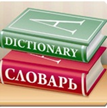 Маша:  Я считаю, что эта сказка о необходимости  обдумывать любое дело. Миша:  А я думаю, что эта сказка о том, что злодей наказывает сам себя. С кем из ребят ты согласен?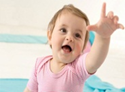 Какие  известные русские пословицы подходят к этой сказке?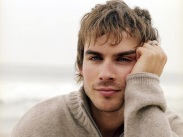 Прочитай пословицы народов, которые живут сейчас в Челябинской области,  и отметь те, которые подойдут к сказке «Продавец разума». Обоснуй своё мнение.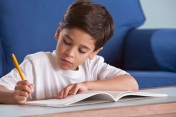 Сначала подумай, тогда после не будешь жалеть (латышская)Не обдумав, и колышка не затешешь (украинская).Всякий, посеявший семена зла, открывает ворота своей гибели (таджикская).Мудрость – помощник счастью (осетинская).Осторожный редко ошибается (грузинская).Подумай и напиши, в каких ситуациях тебе может помочь совет, данным продавцом разума царю.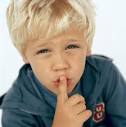 Разыграйте сценку «Продай мне разум» или «Догадайся, о чём речь»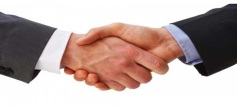 Сценка «Продай мне разум»Договорись с другом, кто из вас будет продавцом разума, а кто – покупателем. Покупатель рассказывает о какой-то ситуации. А продавец даёт ему совет, как поступить в данной ситуации, например:а) ты часто болеешь;б) ты хочешь стать спортсменом, но у тебя слабая физическая подготовка;в) ты поссорился с родителями;г) у тебя нет друзей;д) ты боишься темноты.Сценка «Догадайся, о чём речь»Прочитайте пословицы. В сценке диалоге один человек из пары будет говорить какую-то пословицу, которая даёт совет в иносказательной форме, а другой – должен привести пример ситуации. В которой эту пословицу можно применить.Слезами горю не поможешь.Не бросай слов на ветер.Любишь кататься, люби и саночки возить.Горы разрушаются от землетрясения, любовь и дружба разрушаются от слова.Обманщик и трус вместе живут.На чужих крыльях не полетишь.Не превращай свой язык в мельницу, всё равно муки не будет.Кто слишком торопится, тому дважды садиться придётся